О направлении отчетаза 3 месяца 2019 годаУважаемая Наталья Борисовна!Администрация Кировского муниципального района на  № 29/2039 от  31.05.2019 года направляет информацию об итогах социально – экономического развития района за 3 месяца 2019 года.Приложение: на 18 листах в 1 экземпляре.Глава Кировского муниципального района – глава администрации Кировскогомуниципального района 							И.И. Вотяков					исп. Олеся Юрьевна Арефьева8 (42354) 21-9-57Кировский муниципальный район участвует в следующих государственных программах Приморского края:«Развитие сельского хозяйства и регулирование рынков сбыта сельскохозяйственной продукции, сырья и продовольствия. Повышения уровня жизни сельского населения Приморского края на 2013-2020 годы»:«Развитие образования Приморского края»:- муниципальная программа «Развитие образования в Кировском муниципальном районе на 2018-2022гг.», утверждена постановлением администрации Кировского муниципального района № 8 от 15.01.2018 года (в действующей редакции)В Кировском муниципальном районе решением Думы Кировского муниципального района Приморского края № 498 от 31.07.2014 года утверждена схема территориального планирования района.Развитие территории В 1 квартале 2019 году не было осуществлено инвестиционных проектов на территории Кировского муниципального района.Пояснительная записка к итогам социально-экономического развитияКировского муниципального района за 3месяца 2019годаРазвитие реального сектора экономикиОборот по средним предприятиям Кировского муниципального района по данным статистики за январь – март  2019 года составил 291,3млн. рублей, в сравнении с  аналогичным периодом 2018 года 277,1 произошло незначительное увеличение объемов на 5% в действующих ценах, и доля в обороте организаций Приморского края  за  январь – март 2018 года составляет 0,1%.Структурные изменения в экономике районаПо данным Территориального органа Федеральной службы государственной статистики по Приморскому краю на 01.04.2019 года  на территории Кировского муниципального района осуществляют свою деятельность 647 хозяйствующих субъектов всех видов экономической деятельности. Число индивидуальных предпринимателей зарегистрированных в Статрегистре - 471ед.; предприятий и организаций- 176ед. Данный показатель выше на 4,7% отчетного периода 2018 года (2018г.- 640ед. – все хозяйствующие субъекты, из них 187 ед. - предприятий, организаций и индивидуальные предприниматели – 453ед.). Преимущественно организации имеют частную форму собственности – 50,0% 88,муниципальную форму собственности – 28,3%(52 ед.), государственную  - 9,1%(16 ед.), прочие –  10,2 %(20 ед.). Хозяйствующие субъекты по организационно-правовым формам распределены следующим образом:-коммерческие организации – 89единиц, из них  унитарные предприятия – 8 единиц, акционерные общества- 5 единиц, общества с ограниченной ответственностью - 82 единиц;- некоммерческие организации: - 71 единица, из них учреждения -51ед., общественные учреждения, организации и  фонды – 14 ед., потребительские кооперативы – 4ед.;- организации без права юридического лица – 16 единиц.ПромышленностьЗа  3 месяца 2019года объем отгруженных товаров собственного производства, выполненных работ и услуг собственными силами по чистым видам деятельности по средним организациям без учета субъектов малого предпринимательства составил 87,0 млн. рублей, что в действующих ценах продукции по сравнению с уровнем прошлого года составляет 82%(1 кв. 2018г. –105,9 млн.рублей) незначительно происходит уменьшениеобъема отгруженных товаров собственного производства в сфере обрабатывающего производства по  средним организациям Кировского муниципального района.Экономическая основа представлена субъектами малого и среднего предпринимательства в  сельскохозяйственной,  пищевой, санаторно-курортной отрасли района.СтроительствоСогласно данным ТОФСГ статистики по Приморскому краю в отчетном периоде 2019 года введено в действие жилых домов676 квадратных метров индивидуального жилищного строительства.Сельское хозяйствоОбъем производства сельскохозяйственной продукции (животноводства) в хозяйствах всех категорий (сельхоз организации, хозяйства населения, крестьянские (фермерские) хозяйства и ИП), за январь – март 2019года, по расчетам составляет 55млн.руб. (что в действующих ценах продукции по сравнению с уровнем прошлого года составляет 77,5% (январь – март  2018 г.–71,0млн.руб.).ЖивотноводствоПроизводство основных продуктов животноводства в хозяйствах всех категорий за январь – март 2019 годаКак видно из данной таблицы производство продуктов животноводства на территории Кировского муниципального района на 01.04.2019г. уменьшилось по показателю: «скот и птица на убой», и по показателям «яйцо» - и «молоко» произошло снижение в сравнении с аналогичным периодом прошлого года соответственно.Поголовье скота и птицы в хозяйствах всех категорий на 01.04.2019 годаЗа январь – март 2019 года в Кировском муниципальном районе в сравнении с аналогичным периодом 2018 года в хозяйствах всех категорий поголовье крупнорогатого скота снизилось на 99%, количество коровснизилось на 91%.ПотребительскийрынокОборот предприятий общественного питания в отчетном периоде увеличился на 127,4 % к уровню 2019года, в связи с тем, что ряд предприятий перешло на сокращенный режим работы и составил11,0 млн. руб.Реализация платных услуг населению за 3 месяца 2019 года составила 120,6 млн. руб., что на 2,2 % больше аналогичного периода 2018 года (112,2млн.руб.) В отличие от рынка товаров, оплата многих видов услуг населению носит обязательный характер (оплата услуг ЖКХ) или является платежами первой необходимости (услуги транспорта, связи). Именно на эти услуги приходится наибольшая доля расходов населения на платные услуги. Так, в структуре объема платных услуг населению преобладают: услуги ЖКХ - услуги связи, бытовые услуги, транспортные услуги, а также медицинские, которые в совокупности занимают  более 51% в  общем объеме платных услуг населению. Структурный анализ бытовых услуг показывает, что наиболее востребованными видами услуг остаются парикмахерские, по техническому обслуживанию и ремонту автотранспорта, ремонт и строительство.Малое предпринимательствоМалое предпринимательство  играет в развитии района важную роль, а в отдельных секторах экономики  решающую роль. Именно малые предприятия способствуют снижению социальной напряженности, стабилизации  экономической ситуации.       По состоянию на 01.04.2019 года на территории Кировского муниципального района  зарегистрировано 176 организация  всех форм собственности, из них 51 % - малые предприятия. Число индивидуальных предпринимателей, зарегистрированных в Статрегистре на 1апреля 2019 года составляет471 человека,  50% из которых  осуществляют деятельность в сфере розничной торговли  (232 человек). За  аналогичный период прошлого  года число предпринимателей составляло-453 чел. из них 49% были заняты  в торговле (229чел.).  В анализируемом периоде наблюдается  общий рост числа  предпринимателей  на 4% по сравнению с 1 кварталом 2019года.Количество работающих в малом бизнесе составляет   50 %  от общей численности работников  по полному кругу организаций. Среднесписочная численность работающих на малых предприятиях   и  работников ИП составляет 1,89 тыс. человек.За 1квартал 2019 года оборот малых предприятий по оценочным данным составил 294,1 млн. руб., (что составляет 106% к уровню прошлого года),  при этом данный показатель по оценочным данным представлен на  60% розничной торговлей, 15 % общественным питанием, сельским хозяйством 2% , обрабатывающим  производством 6%, 3,0 % - производством и распределение электроэнергии, газа и воды,  деятельность гостиниц 3% , деятельность в области информации  и связи-2%, финансовая и страховая деятельность -1%,  недвижимость -2% прочие 6%.  Малый бизнес Кировского муниципального района является тем сектором экономики,  который оказывает существенное влияние на общее состояние района, он  охватывает жизненно важные  отрасли экономики района (сельское хозяйство, обрабатывающие производства, производство и распределение электроэнергии и воды, строительство, транспорт связь, торговля и общественное питание). Развитие  малого бизнеса  на территории муниципального образования  является  одной  из важнейших задач  дальнейшего  развития и нормального существования  района.Демографическая ситуацияЗа январь – февраль 2019 года рождаемость в районе составила 28 детей и уменьшиласьпо сравнению с соответствующим периодом 2018 года на 19 детей (68%). Число умерших в отчетном периоде 2019 года составило60человек, по сравнению с январем-февралем 2018 года смертность увеличилась на 10 человека (12%). Снижение рождаемости и смертность оказали негативное влияние на показатель естественного прироста: смертность  на 01.03.2019 превышала рождаемость на 32 человека, в 2018году  на 3 человека. В миграционном движении, отмечаются следующие тенденции: сохранилось на том же уровне число прибывших в район в сравнении с соответствующим периодом 2018 года и составляет на 122 человекуменьшилсяпоказатель числа выбывших из района на 25человек, так за 2 месяца 2018года  – 150 человек, за 2 месяца 2019года – 125человек. Миграционная убыль населения на 1 марта 2019 года составила «минус» -3 человек (на 1 марта  2018 года – «минус» 28человек). В результате естественной и миграционной убыли, численность населения района уменьшилась на 35 человек и по расчетам составила18307 человека (на 01 января 2019 года численность составляла 18342 человека).Изменение демографических показателей по Кировскому району за соответствующий период 3-х лет (2 месяца 2017г., 2 месяца 2018г., 2 месяца 2019 г.,) наглядно представлено на рисунке 1.Рисунок 1Демографические показатели за 3 года отчетного периода приведены в таблице № 1.Таблица 1. Динамика демографических показателей в Кировском районе, человекЗанятостьЗа период с января по март 2019 года в отделение КГБУ «Приморский центр занятости населения» в Кировском районе обратилось численность рабочей силы в возрасте 15 лет и старше (ранее - экономически активное население на рынке труда) – 10,1 тыс. чел.безработных, зарегистрированных в службе занятости - 0,4 тыс. чел.Удельный вес безработных граждан, зарегистрированных в службе занятости, по отношению к экономически активному населению на 01.04.2019 составил 3,7 % (на 01.04.2018 – 3,0%).Краевое государственное бюджетное учреждение «Приморский центр занятости населения» (далее – центр занятости) - государственная структура, которая уже более 25 лет оказывает государственные услуги гражданам и работодателям Приморского края.На 1 апреля 2019 года численность безработных граждан Кировского района, состоящих на регистрационном учете в центре занятости, составляет 376 человек. В сравнении с аналогичным периодом прошлого года численность зарегистрированных безработных увеличилась на 17,8% (на 67 чел.).В марте 2019 года в службу занятости за содействием в поиске подходящей работы обратилось 78 человек, из них 76 человек получили статус безработного. В аналогичном периоде прошлого года количество обратившихся за содействием в поиске подходящей работы составило 47 человека, из них 45 человека были признаны безработными.Напряженность на рынке труда на 01.04.2019 составила 2 ед. незанятых граждан, приходящихся на 1 вакансию (на 01.04.2018 – 1,6 ед.).В органы службы занятости на 01.04.2019 работодателями заявлено 193 вакансий (на 01.04.2018 – 200 ед.). Наибольшая потребность в работниках заявлена в сфере растениеводства, общественного питания. В основном в этих сферах заявлена потребность в иностранных работниках (до 65% от общего количества заявленных вакансий).На долю вакансий, предназначенных для рабочих профессий (специальностей), приходится до 53 % от общего количества заявленных вакансий.Наиболее востребованными на рынке труда по состоянию на 01.04.2019 следующие профессии:
Водитель автомобиля (средняя заработная плата 17860 руб.);Врачи (средняя заработная плата 28500руб);
помощник врача-эпидемиолога (средняя заработная плата 30000руб.);Начальник медицинской службы (средняя заработная плата 22755 руб.);Воспитатель профессионально-технического учебного заведения (старший) (средняя заработная плата 17860руб.);Педагог–библиотекарь (средняя заработная плата 17860руб.);Лаборант (средняя заработная плата 17860 руб.);Машинист экскаватора (средняя заработная плата 18000руб.);Продавец продовольственных товаров  (средняя заработная плата 18000 руб.);Оператор связи (средняя заработная плата 18000руб.);Педагог дополнительного образования (средняя заработная плата 18000руб.);Страховой агент (средняя заработная плата от 15000 до 500000 руб.);Инженер (средняя заработная плата 25000руб).Динамика показателей состояния регистрируемого рынка трудаКировского района за 3 месяца 2019года	Уровень регистрируемой безработицы составил 3,7%, что на 23%вышениже уровня прошлого года (2018 год – 3,0%). Уровень жизни населения  Среднемесячная начисленная номинальная заработная плата по кругу предприятий района за январь – март 2019 года  - 30426,9руб., что на 3744,7 рублей или 14,5% выше уровня прошлого года (2018 год – 26579,2 рублей).Самая высокая заработная плата начислялась в отраслях материально-технического снабжения, электроэнергетики, лесной промышленности, санаторно-курортной.Отрицательныхмоментов по задолженности  заработной плате перед  работниками 00 рублей.00 копеекКультураНа территории Кировского муниципального района на 31.03.2016 года действуют учреждения культуры, имеющие статус юридического лица – 4 ед. Всего в районе работает учреждений культуры  - 31, в их числе: 15 учреждений культуры культурно-досугового типа (из них сетевых единиц):- районный дом культуры - 1 (в составе МБУ КДЦ);- Кировское городское поселение – СДК – 4;- Горноключевское городское поселение – СДК – 1;- Крыловское сельское поселение – СДК – 3;- Руновское сельское поселение – СДК – 5;- Хвищанское сельское поселение – СДК – 1.Детские школы искусств – 2, их них сетевых единиц:- МБОУ ДОД «Кировская детская школа искусств» - МБОУ ДОД «Горноключевская детская школа искусств».Библиотеки – 12 их них сетевых единиц: - В составе МБУ КДЦ КМР: Межпоселенческая центральная библиотека - 1: библиотеки с.Руновка, с.Комаровка, с.Хвищанка, с.Марьяновка, с.Крыловка, Межпоселенческая центральная  детская библиотека -1- Кировское городское поселение   – 3;- Горноключевское городское поселение - 2;Музеи – 2 (в составе МБУ КДЦ):-  районный народный музей им. В.М.Малаева;- культурно-этнографический музей-комплекс «Крестьянская усадьба. Начало ХХ века» с.Подгорное.Муниципальное бюджетное учреждение Культурно - досуговый центр Кировского муниципального района» объединяет деятельность структурных подразделений: аппарат управления, бухгалтерия, межпоселенческая районная и детская библиотеки, библиотеки: с.Хвищанка, с.Марьяновка, с.Крыловка, с.Руновка, с.Комаровка, районный дом культуры, районный музей им.В.М.Малаева, культурно-этнографический музей-комплекс «Крестьянская усадьба.Начало ХХ века» с.Подгорное, сельские дома культуры и сельские клубы Руновского, Крыловского и Хвищанского сельских поселений. Клубная работаВ Кировском районе действует 123 клубных формирований, в которых 1366 участников, из них коллективов самодеятельного художественного творчества – 68, участников в них - 516 человек разных возрастных категорий. В районном доме культуры 14 клубных формирований, в которых 278 участников, из них коллективов самодеятельного художественного творчества – 8, участников в них- 85 человек. В отчетном периоде, ежемесячно на базе РДК,  проводились занятия Школы повышения квалификации работников культуры Кировского муниципального района (3 шт.).Основные показатели работы  за I квартал 2019 года – 1квартал 2018года	Из данных таблиц видно, чтоувеличилось общее количество мероприятий и количество посещений данных мероприятий. На 2% и 5% соответственно.	Работа районного дома культуры велась по следующим направлениям: культурно-массовые мероприятия, мероприятия патриотической направленности, работа с молодежью, детьми и подростками, работа с семьей, нравственно-правовое просвещение населения и профилактика правонарушений среди несовершеннолетних, работа с  малообеспеченными и социально уязвимыми слоями населения, и строилась на взаимодействии с различными социальными партнерами – отделом  образования, советом ветеранов войны и труда, Кировским обществом инвалидов, поселениями района и т.д., что дал возможность работникам культуры более адресно проводить мероприятия.Библиотечная деятельностьМежпоселенческая центральная районная библиотека (далее МП ЦРБ) является информационным центром для населения Кировского муниципального района и методическим центром для библиотек поселений. В целях создания условий для эффективного библиотечного обслуживания населения Кировского муниципального района  МП ЦРБ проводит работу по: стимулированию интереса к чтению и книге, повышению уровня читательской активности среди населения через экранизированные произведения художественной литературы; активизации духовно-нравственного и патриотического воспитания пользователей на примерах образцов художественной литературы, используя современные информационные ресурсы; приобщению к чтению и пользованию услугами библиотек широких социальных слоев населения КМР: учащиеся школ района,  молодежь, пенсионеры, граждане с ограниченными возможностями. Основные показатели работы МП ЦРБ и МПДРБ за 1 квартал 2019 г. – 1 квартал 2018годаИз данных таблицы видно, что незначительно повысилась посещаемость за 1квартал 2019года на 3,4% в сравнении с 1 кварталом 2018года, но при этом книговыдача уменьшиласьна 2,8% в сравнении с 2018годоми количество читателей уменьшилось на 2%  или на 53 человека.Музейная деятельность Кировский районный музей им.В.М. Малаева является культурным музейным центром района, на базе которого ведется работа по сохранению культурного музейного наследия и исследовательская работа по собиранию, документированию, изучению экспонатов и их хранению. Основные показатели работы музея  за I  квартал  2019 г.Культурно-этнографический музей-комплекс «Крестьянская усадьба. Начало ХХ века» с Подгорноеосуществляет деятельность по сохранению объектов культурного наследия, расположенных на территории музея-комплекса, и организации его как единого музейного, природного, хозяйственного и туристского комплекса сохранение и восстановление объектов музея –комплекса.В отчетном периоде для отдельных посетителей и экскурсионных групп были организованы экскурсии по территории усадьбы, куда входило знакомство с крестьянским бытом. В практику работы музея входит и  семейный туристический отдых.Проходили организованные экскурсии для учащихся школ Кировского района.ОбразованиеВ районе в 01.04.2019 году функционировали 24 образовательных организаций, из них: 16 - общеобразовательных организаций из них: 5 - средних образовательных учреждений, 11 – основных образовательных учреждений – на 01.01.2018 года было 12 основных образовательных учреждений, на данный момент деятельность в МБОУ «ООШ с. Антоновка» приостановлена в связи со случившимся пожаром в конце января 2018 года; а также 6 - дошкольных образовательных  организаций, 2 - учреждения дополнительного образования. Численность учащихся на 01.04.2019года всего составляет 2318 человек, что на 77 человек  ниже численности 1 квартала 2018 года -  2395 учеников.Компьютеризированы все 24 образовательных учреждения, но не в достаточном количестве и в части образовательных учреждений компьютеры требуют обновления.Дошкольное образованиеНа 01.04.2019г. в районе действует  14 образовательных учреждений, реализующих основную общеобразовательную программу дошкольного образования (6-МДОКУ,  2 - МОКУ ООШ с ГКП (группами кратковременного пребывания), 6 - ОУ с дошкольными группами), в которых функционирует 47 дошкольных групп, количественный состав – 957 воспитанников. Количество детей от 0 до 3 лет состоящих на учете для определения в муниципальные учреждения на 01.04.2019 года составляет 125 ребенка.Во исполнение Указа Президента от 07.05.2012 года № 599 все дети 3-7 лет, желающие посещать детский сад, местами обеспечены.Дополнительное образованиеВажная роль в обучении личности детей, в приобретении социального опыта принадлежит учреждениям дополнительного образования. В Кировском муниципальном районе на 01.04.2019г. функционируют 2 учреждения дополнительного образования присоединения: МБОУ ДО «ДЮЦ кп. Горные Ключи», МБОУ ДО ДЮСШ «Патриот». В ДЮЦфункционирует 8 объединений с охватом 556 детей. Средняя наполняемость воспитанников в группах - 16 чел.МБОУ ДО ДЮСШ «Патриот» – 676 воспитанников, 5 кружков и спортивных секций которые посещали 126 человек.Кружки и секции работали  на базе МБОУ«СОШ кп.  Горные Ключи», МБОУ «ООШ с. Руновское», МБОУ «ООШ с. Уссурка», МБОУ «ООШ      с Хвищанка», МБОУ «СОШ № 1 п. Кировский», МБОУ «СОШ с. Павло-Федоровка», МБОУ «СОШ с. Авдеевка», МБОУ «ООШ с. Марьяновка»,  МБОУ «ООШ с. Комаровка». Общий охват детей  составил 556 учащихся.      	Кроме муниципальных учреждений образования на территории района имеются два государственных учреждения – КГОКУ для детей сирот и детей оставшихся без попечения родителей «Детский дом с.Преображенка» и КГБУ СХТК  «Сельскохозяйственный технологический колледж.ФинансыСтруктура доходов и расходов районного бюджета. тыс. руб.ДОХОДЫРайонный бюджет  на 2019 год утвержден решением Думы Кировского муниципального района от 27.12.2018г. № 167-НПА «О районном бюджете Кировского муниципального района на 2019 год и плановый период 2020-2021годов» (с внесенными изменениями от 27.02.2019г №174-НПА) по доходам в сумме 542 754,547 тыс. руб., по расходам  в сумме 575 533,837 тыс. руб.          Согласно, отчета об исполнении бюджета Кировского муниципального района на 01.04.2019 года (форма 0503317) кассовое исполнение бюджета по доходам составило 119584,80 тыс. руб. или 22,03% от уточненных бюджетных назначений, по расходам 120201,372 тыс. руб. или 20,89% от показателей сводной бюджетной росписи местного бюджета на 01.04.2019 года.             По результатам исполнения районного бюджета за 3 месяца 2019 года сложился дефицит в сумме 616,568  тыс. руб.  В сравнении с 3 месяца 2018 года поступление доходов увеличилось  на 41927,99  тыс. руб., в т.ч. в связи с увеличением суммы безвозмездных поступлений (на 34 198,75 тыс. руб.), и налоговых доходов (на 7942,04 тыс. руб.), напротив неналоговые доходы в сравнении с 2018 годом снизились на 212,8 тыс. руб.Налоговые и неналоговые доходы поступили в бюджет Кировского муниципального района в сумме  36747,55 тыс. руб.  или 18,99% от годовых бюджетных назначений, безвозмездных поступлений – 82837,25 тыс. руб. или 23,72% от уточненного годового объема. Информация о поступлениях доходов в бюджет района за  3 месяца  2019 года.											тыс. руб.            За 3 месяца 2019 года выполнение плана налоговых и неналоговых значений составило 36747,55тыс. руб.  или 18,99%, в том числе по налоговым доходам  33259,83тыс. руб. или 20,78%, по неналоговым доходам  3487,72 тыс. руб. или  10,44%. 	В сравнении с аналогичным периодом предыдущего 2018 года поступление налоговых и неналоговых доходов увеличилось на 7729,24 тыс. руб.  или на 26,64%, в том числе налоговых доходов поступление увеличилось на 7942,04 тыс. руб.  или на 31,4%,  поступление неналоговых доходов уменьшилось на -212,8 тыс. руб.  или  на 5,8 %.Анализ исполнения расходной части бюджета на 01.04.2019 г.по разделам бюджетной классификациитыс. руб.Значительную часть (82,8%) в структуре исполненных расходов районного бюджета за 3 месяца 2019 года составляет раздел «Образование». За счет средств районного бюджета    содержатся 6 детских дошкольных  учреждений,  16 общеобразовательных школ, МБОУ ДОД «ДЮЦ п. Горные Ключи», МБОУ ДО «ДЮСШ «Патриот», 2 детских школы искусств.	Расходы по данному разделу при плане 426320,893  тыс. руб. исполнены  за 3 месяца  2019 года  сумме 99524,341тыс. руб. или  23,3% от утвержденных назначений.      Расходы на выплату заработной платы и начислений на оплату труда составили за  отчетный период 66018,241 тыс. руб. или 20,0% от плановых назначений.  Муниципальные программы               Из принятых к финансированию на  2018 год 12-ти муниципальных программ на сумму 501 656,332 тыс. руб., расходы за 3 месяца  2019 года произведены по 8-ми программам на сумму  105 415,937тыс. руб., что составило 21,04 % от годовых назначений:1)  Муниципальная программа «Развитие образования в Кировском муниципальном районе на 2018-2022 гг.» -   94 150,250 тыс. руб. или 22,2% от плановых назначений (план на 2019 год 424 553,308 тыс. руб.).2) Муниципальная программа «Профилактика безнадзорности, беспризорности и правонарушений несовершеннолетних на 2018-2022 годы» -  2,000 тыс. руб. или 0,33% (план на 2019 год 600,000 тыс. руб.).3) Муниципальная программа «Профилактика экстремизма и терроризма на территории Кировского района на 2018-2022 годы» - 123,200 тыс. руб. или 91,94% (план на 2019 год 134,000 тыс. руб.).4) Муниципальная программа «Развитие физической культуры и спорта в Кировском муниципальном районе на 2018-2022 гг.» - 24,00 тыс. руб. или 3,49% (план на 2019 год 687,500 тыс. руб.)5) Муниципальная программа «Сохранение и развитие культуры в Кировском муниципальном районе на 2018-2022 гг.» - 4 705,445 тыс. руб. или 25,98% (план на 2019 год 18 110,196 тыс. руб.).6) Муниципальная программа «Развитие транспортной инфраструктуры и осуществление дорожной деятельности в отношении автомобильных дорог местного значения в границах Кировского муниципального района на 2018-2022 гг.» - 1 605,133 тыс. руб. или 4,31% (план на 2019 год 37 252,087 тыс. руб.).7) Муниципальная программа «Совершенствование межбюджетных отношений и управление муниципальным долгом в Кировском муниципальном районе на 2019-2021 годы»- 4 800,909 тыс. руб. или 24,74% (план на 2019 год 19 404,241 тыс. руб.).8) Муниципальная программа «Противодействия коррупции в администрации Кировского муниципального района на 2019-2020 годы»- 5,00 тыс. руб. или 33,3% (план на 2019 год 15,000 тыс. руб.).Запланированные мероприятия по 4-м программам за отчетный период не финансировались, в том числе:Муниципальная программа «Доступная среда для инвалидов на 2016-2019 гг.» (план на 2019 год 100,00 тыс. руб.).Муниципальная программа «Устойчивое развитие сельских территорий на 2014-2017гг. и на период до 2020 года» (план на 2019 год 200,00 тыс. руб.).Муниципальная программа «Развитие малого и среднего предпринимательства в Кировском муниципальном районе на 2018-2022 годы» (план на 2019 год 100,00 тыс. руб.).Муниципальная программа «Энергосбережение и повышение энергетической эффективности в муниципальных учреждениях Кировского муниципального района на 2019-2021 годы» (план на 2019 год 500,00 тыс. руб.).Глава Кировского муниципальногорайона –глава администрации Кировскогомуниципального района                                                                       И.И. ВотяковИсп.О.Ю. Арефьева8(42354)21-9-57И.о. директора департамента экономики и развития предпринимательстваПриморского краяНабойченко Н.БКировский  муниципальный  районКировский  муниципальный  районКировский  муниципальный  районКировский  муниципальный  районКировский  муниципальный  районКировский  муниципальный  районКировский  муниципальный  районПредварительные итоги социально-экономического развития за3 месяца 2019 годаПредварительные итоги социально-экономического развития за3 месяца 2019 годаПредварительные итоги социально-экономического развития за3 месяца 2019 годаПредварительные итоги социально-экономического развития за3 месяца 2019 годаПредварительные итоги социально-экономического развития за3 месяца 2019 годаПредварительные итоги социально-экономического развития за3 месяца 2019 годаПредварительные итоги социально-экономического развития за3 месяца 2019 года2019 г.2019 г.2018 г.в % к2018 г.в % к2018 г.Численность населения, 
тыс. чел.18,318,318,79898Численность работников организаций,  тыс. чел.3,03,03,0100100Численность детей 
от 0 до 17 лет, тыс. чел.Площадь территории, кв. км3483,93483,93483,9100100Объем отгруженных товаров собственного производства, выполненных работ услуг собственными силами по чистым видам деятельности крупными и средними организациями млн. руб.  (темп в действующих ценах)103,0103,0105,997,3097,30Доля в объеме отгруженных товаров собственного производства, выполненных работ услуг собственными силами по чистым видам деятельности крупными и средними организациями края, %,0,10,10,25050Доля в обороте организаций края, %0,10,10,1100100Строительство, млн.руб.-Производство продукции сельского хозяйства млн.руб.55,055,071,077,5077,50Лесозаготовки, млн.руб.-----Рыболовство, млн.руб.-----Оборот розничной торговли, млн.руб.нет данныхнет данныхнет данных--Оборот общественного питания, млн.руб.14,114,18,5166166Объем платных услуг населению, млн.руб.159,9159,9112,2142,52142,52Малый бизнесМалый бизнес, оборот организаций, млн. рублей                               (темп роста в действующих ценах)294,1294,1264,8111,07111,07Доля малых предприятий в общем обороте МО, %50505198,0498,04Число малых предприятий, ед.89899593,6993,69Численность занятых в малом бизнесе, тыс. чел. (включая ИП)1,891,891,9099,4899,48Доля занятых в малом бизнесе в общей численности занятых, %49,749,75099,4099,40Социальные индикаторыУровень зарегистрированной безработицы к экономически активному населению, % 3,73,73123,34123,34Среднемесячная заработная плата, руб.30426,930426,926579,2114,48114,48Просроченная задолженность по заработной плате, млн. руб.--7151Инвестиционное развитиеОбъем инвестиций в основной капитал, млн. руб.нет данныхнет данныхнет данныхВведено жилья, кв. м--215Обеспеченность жильем на душу населения, кв. м28,328,328,3Занятость населенияЗанятость населенияЗанятость населенияЗанятость населенияЗанятость населенияЗанятость населенияУровень зарегистрированной безработицы к экономически активному населению, % Уровень зарегистрированной безработицы к экономически активному населению, % 3,733123,34Нагрузка незанятого населения на 1 заявленную вакансию, человекНагрузка незанятого населения на 1 заявленную вакансию, человек21,61,6125Скот и птица на убой (в живом весе),  тоннСкот и птица на убой (в живом весе),  тоннСкот и птица на убой (в живом весе),  тоннМолоко, тоннМолоко, тоннМолоко, тоннЯйцо, тоннЯйцо, тоннЯйцо, тонн1 кв. 2019 г.1кв.2018в % (на 01.04.20191 кв. 2019 г.1 кв.2018гв % (на 01.04.20191 кв. 2019 г.1кв.2018гв % (на 01.04.201912814492,2864109379,737240093,4крупный рогатый скот головкрупный рогатый скот головкрупный рогатый скот головиз него коровы головиз него коровы головиз него коровы головсвиньи головсвиньи головсвиньи голововцы и козы голововцы и козы голововцы и козы голов20192018в % 20192018в % 20192018в % 20192018в % 2117214598,71042114491,165678184,076998678Показатели2 месяца 2019 года2 месяца 2018 года2 месяца 2017 годаЧисленность постоянного населения района на начало года183421868319008Прирост (+), убыль (-) населения к началу периода, в том числе: - 35-31-611.Естественный прирост (+), убыль (-) населения:-32-3-21      - число родившихся (без мертворождённых)284728      - число умерших6050492. Механический прирост (+), убыль (-) населения:-3-28-40     - число прибывших12212291     - число выбывших125150131Численность постоянного населения района на конец периода 183071865218947Показатели1 кв.2019г.1 кв.2018г.(+) рост( – ) снижениеОбратилось по вопросу трудоустройства280163+71,8Трудоустроено всего6141+48,8Состоят на учете по безработице на конец периода          376309+21Уровень безработицы на конец периода 3,73,0+23Наличие вакансий на конец периода 193200-3,5Число незанятых на 1 вакансию на конец периода 21,6+25Всего мероприятий- 1кв.2019 г.Всего мероприятий- 1кв.2019 г.Всего мероприятий- 1кв.2019 г.Всего мероприятий- 1кв.2019 г.Всего мероприятий- 1кв.2019 г.Всего мероприятий- 1кв.2019 г.Всего мероприятий- 1кв.2019 г.Всего мероприятий- 1кв.2019 г.Всего мероприятий- 1кв.2019 г.Всего мероприятий -1кв. 2018 г.Всего мероприятий -1кв. 2018 г.Всего мероприятий -1кв. 2018 г.Всего мероприятий -1кв. 2018 г.Всего мероприятий -1кв. 2018 г.Всего мероприятий -1кв. 2018 г.Всего мероприятий -1кв. 2018 г.Всего мероприятий -1кв. 2018 г.всеговсегоиз них для детейиз них для детейиз них для детейиз них      для молодежииз них      для молодежииз нихдлявзрослыхиз нихдлявзрослыхвсеговсегоиз них длядетейиз них длядетейиз нихдлямолодежииз нихдлямолодежииз нихдлявзрослыхиз нихдлявзрослыхРДК2828222222424343444442626Сельские ДК МБУ КДЦ3063064747471521521071073263264343157157126126Другие ДК29329370707011411410910925525559591001009696Итого 627627119119119268268240240615615106106261261248248Общее количество посетителей1кв.2019 г.Общее количество посетителей1кв.2019 г.Общее количество посетителей1кв.2019 г.Общее количество посетителей1кв.2019 г.Общее количество посетителей1кв.2019 г.Общее количество посетителей1кв.2019 г.Общее количество посетителей1кв.2019 г.Общее количество посетителей1 кв. 2018 г.Общее количество посетителей1 кв. 2018 г.Общее количество посетителей1 кв. 2018 г.Общее количество посетителей1 кв. 2018 г.Общее количество посетителей1 кв. 2018 г.Общее количество посетителей1 кв. 2018 г.Общее количество посетителей1 кв. 2018 г.Общее количество посетителей1 кв. 2018 г.всеговсегоиз них для детейиз них      для молодежииз них      для молодежииз них для взрослыхиз них для взрослыхвсеговсегоиз нихдетейиз нихдетейиз них      для молодежииз них      для молодежииз них взрослыхиз них взрослыхРДКРДК25222522110160160225222523264326421021040040026542654Сельские ДК МБУ КДЦСельские ДК МБУ КДЦ331233123761416141615201520469646963313311708170826572657Другие ДКДругие ДК11874118741730287628767268726889608960165516552685268546204620ИтогоИтого177081770822164452445211040110401692016920219621964793479399319931Структурные подразделенияЧитателиЧитателиКниговыдачаКниговыдачаПосещаемостьПосещаемостьСтруктурные подразделения1кв.20191кв.20181кв.20191кв.20181кв.20191кв.2018МП ЦРБ13781428124101296947344106МП ДРБ8318348549859437284074Итого22092262209592156384628180НаименованиеКоличествоПосещений (кол-во человек)Посещений (кол-во человек)КоличествоПосещений (кол-во человек)Посещений (кол-во человек)НаименованиеКоличествоВсегоИз них детиКоличествоВсегоИз них детиЭкскурсии	335242013044118Индивидуальные-11768-48981Вне музея397298Итого103892799Основной фонд    6461 ед.4180ПоказателиИсполнено за 3 месяца 2018г.Утверждено на 2019 г.Уточненона   2019 г.Исполнено за  3 месяца 2019г.%Исп.Налоговые и неналоговые доходы29018,31192252,16193512,1636 747,5518,99Безвозмездные поступления48638,50349242,9349242,3982 837,2523,72Итого ДОХОДОВ:77565,81541494,55542754,55119 584,8022,03РАСХОДЫ95475,667544894,547575533,837120 201,37220,89Дефицит-17818,857-3400,000-32 779,291-616,568Наименование показателяИсполнено за 3 месяца 2018г.План на 2019г. Уточненный план на 2019 г.Исполнено за 3 месяца  2019г.Выполнение плана (%)ВСЕГО ДОХОДОВ:77656,81541494,55542754,55119584,8022,03Налоговые и неналоговые доходы, всего:29018,31192252,16193512,1636747,5518,99Налоговые доходы:25317,79158830,60160 090,633259,8320,78Налог на доходы физических лиц18625,16133577,00133577,0026933,3520,16Акцизы на нефтепродукты2514,4910671,0011931,003221,2927,00Единый налог на вмененный доход 2887,629887,109887,102168,5721,93Единый сельскохозяйственный налог 471,251825,501825,5096,545,29Налог, взимаемый в связи с применением патентной системы налогообложения 21,9970,0070,0034,6349,48Государственная пошлина, сборы797,282800,002800,00805,4428,77Неналоговые доходы:3700,5233421,5633421,563487,7210,44Арендная плата за земельные участки2137,958140,008140,001589,8819,53Доходы от сдачи в аренду  муниципального имущества 218,302113,002113,00626,7629,66Доходы от перечисления части прибыли муниципальных унитарных предприятий66,830000Прочие поступления от использования имущества 34,16343,00343,0037,2310,86Плата за негативное воздействие  на окружающую среду258,87465,00465,00283,8961,05Доходы от компенсации затрат государства (возмещение эксплуатационных расходов)117,781100,001100,00138,1112,56Доходы от реализации имущества, находящегося в собственности муниципального района130,4917765,5617765,56298,191,68Доходы от продажи земельных участков64,81495,00495,0058,7712,37Доходы в виде прибыли или дивидендов по акциям, принадлежащим муниципальным образованиям0,000,000,000,000Штрафы, санкции671,333000,003000,00502,6816,76Невыясненные поступления0,000,000,00-48,060Прочие неналоговые доходы0,000,000,000,260Безвозмездные поступления48638,50349242,39349242,3982837,2523,72КодНаименованиеИсполненоза 3 месяца        2018г.Утверждено на 2019 г.Уточнено на 2019г.Исполненоза 3 месяца 2019г.% исполненУд. Вес в объеме %0100Общегосударственные расходы8561,64937508,79637652,8067602,49720,26,3заработная плата и начисление на оплату труда 5526,84627484,59527484,5954871,081коммунальные услуги 1151,1304114,4444114,444644,617субсидии автономным учреждениям963,1290,0000,0000,000прочие расходы920,5445909,7576053,7672086,7990200Национальная оборона351,1501665,9721665,972416,49325,00,30300Национальная безопасность и правоохранительная деятельность0,000100,000100,0000,0000,00,00400Национальная экономика1965,39712787,23537671,5451605,1334,31,30500Жилищно-коммунальное хозяйство916,2975969,3935966,170771,46312,90,6заработная плата и начисление на оплату труда 534,0932875,9692875,969505,925коммунальные услуги355,767870,100870,100222,455прочие расходы26,4372223,3242223,32443,0830700Образование69930,843443913,936426320,89399524,34123,382,8заработная плата и начисление на оплату труда 56067,988329853,765329853,76566018,241коммунальные услуги6705,76854842,92154842,92124253,565прочие расходы7157,08759217,25041624,2079252,5350800Культура 9125,83418151,19618151,1964707,44525,93,9-субсидии бюджетным учреждениям, в т. ч.:9125,83415269,56715269,5673849,144заработная плата и начисление на оплату труда8551,5999260,1719260,1711360,186коммунальные услуги353,0303706,4003706,4002325,107прочие расходы221,2052302,9962302,996163,851-расходы казенных учреждений, в т. ч.:0,002881,6292881,629858,301заработная плата и начисление на оплату труда0,002761,6292761,629858,301прочие расходы0,00120,000120,0000,0001000Социальная политика852,8476472,25029579,4871165,5843,91,01100Физическая культура и спорт22,000687,500687,50024,0003,50,01300Обслуживание муниципального долга436,5511500,0001500,00349,84523,30,31400Межбюджетные трансферты3313,09616138,26916238,2694034,57124,83,4ВСЕГО  РАСХОДОВ:95475,667544894,547575533,838120201,37220,9100,0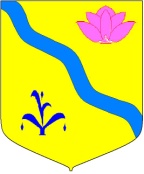 